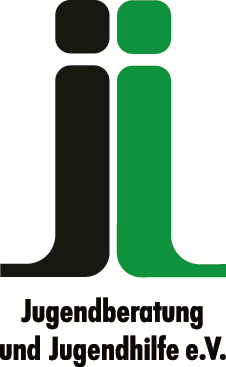 Mittagessenim Rahmen des Ganztagsangebotesder Laisbachschule Ranstadtfür das Schuljahr ___________ 1. Halbjahr/ 2.HalbjahrMein Kind __________________________________________________________ (Name, Vorname, Klasse)geb. am_______________________ nimmt an folgenden Tagen am Ganztagsprogramm der Laisbachschule und damit auch verpflichtend am warmen Mittagessen teil: Montag  Dienstag  MittwochDie monatlichen Kosten betragen: bei 1 Tag 14€/ bei 2 Tagen 28€/ bei 3 Tagen 42€.Es wird ein warmes Mittagessen angeboten, das von einem externen Essenslieferanten bezogen wird. Bei Abwesenheit eines Kindes kann das Mittagessen abgeholt werden. Die Verantwortung für die Einhaltung der Hygienerichtlinien liegt nach der Übergabe des Mittagessens bei der abholenden Person. Die Abmeldung vom Mittagessen ist bis zum 15. des Vormonats zum Monatsersten möglich.SEPA-LastschriftmandatGläubiger-Identifikationsnummer DE13JJF00000530228Mandatsreferenz (wird mit der ersten Abbuchung mitgeteilt)Ich ermächtige den Verein Jugendberatung und Jugendhilfe e.V. (JJ), anfallende Essenskosten im Rahmen des Ganztagsangebotes der Laisbachschule in Ranstadt mittels Lastschrift von meinem Konto einzuziehen. Zugleich weise ich mein/e Kreditinstitut/Bank an, die von Jugendberatung und Jugendhilfe e.V. auf mein Konto gezogenen Lastschriften einzulösen. Die Kosten sind für ein Schuljahr berechnet und werden 12 Mal im Jahr zur Monatsmitte des jeweils laufenden Monats im SEPA-Lastschrifteinzugsverfahren eingezogen. Wenn mehr als zwei monatliche Essenszahlungen ausstehen, droht von Seiten der Schule ein Ausschluss von der Teilnahme am Ganztagsprogramm.Hinweis: Ich kann innerhalb von 8 Wochen, beginnend mit dem Belastungsdatum, die Erstattung des belasteten Betrages verlangen. Es gelten dabei die von meinem Kreditinstitut vereinbarten Bedingungen.Zahlungsart: Wiederkehrende ZahlungWICHTIG! Kontoinhaber/in (Name, Vorname, Anschrift)IBAN:       BIC:    Datum und Unterschrift des/der Kontoinhabers/Kontoinhaberin